2019-2020 учебный годМКОУ «Терекли-Мектебская СОШ им. Джанибекова»Открытый урок во 2Б классе на тему «Если хочешь быть здоров».Урок провела Ахмедова Д.Р.В рамках декады наук, который прошёл под девизом  «Все науки дружат», учитель начальных классов МКОУ «Терекли-Мектебская СОШ им. Джанибекова» Ахмедова Д.Р. провела открытый урок по окружающему миру на тему: «Если хочешь быть здоров».Цели урока: Образовательные:Обобщить знания учащихся о здоровом образе жизни, проектировать поведенческие навыки в различных жизненных ситуациях. Развивающие:Развивать у учащихся познавательный интерес к способам восстановления и сохранения здоровья человека.Воспитательные:Способствовать воспитанию сознательной потребности сохранения здоровья.Коррекционно-развивающие: Развивать творческое воображение, наблюдательность, точность восприятия, мелкую моторику пальцев; развивать навыки контроля и самоконтроля при выполнения упражнений; совершенствовать зрительные и моторные ощущения при выполнении практической работы.Задачи урока: Воссоздать правила поведения человека для сохранения своего здоровья и здоровья окружающих;Вовлечь учащихся в активную практическую деятельность для укрепления и сохранения собственного здоровья физического и духовного;Создавать объективную основу для воспитания  потребности в здоровом образе жизни.Урок начался с эмоционального настроя учащихся. Дети самостоятельно сформулировали тему и цель урока, систематизировали свои представления о здоровом образе жизни. В ходе урока ребята кратко характеризовали правила здорового образа жизни. Выразительно прочитанные стихотворения о здоровом образе жизни поддержали положительный эмоциональный настрой. Во время игры на внимание ребята сделали свой выбор в пользу действий, направленных на сохранение и укрепление здоровья, полезных привычек. На уроке были использованы следующие здоровьесберегающие технологии: психологический настрой на урок, сюжетно-ролевая игра «Про девочку, которая плохо кушала», подвижные дидактические игры, двигательно-речевые физкультминутки. Материал для урока подобран в достаточном объёме и преподнесён в доступной для обучающихся форме. На  уроке неоднократно происходила смена видов деятельности, что способствовало поддержанию работоспособности детей и усвоению ими изучаемого материала. На протяжении всего урока учащиеся были организованы, дисциплинированы и активны. В течение всего урока поддерживался позитивный настрой обучающихся. Дети были заинтересованы темой урока. В конце урока ребята хором произнесли основные правила, подчеркнувшие важность здорового образа жизни, отгадали загадки о здоровом образе жизни. Немаловажную роль на уроке сыграло материально-техническое обеспечение. Работа с мультимедийным проектором, экраном и наглядным материалом также вызывала интерес к изучаемому материалу. Предметными результатами урока стали: Умение различать факторы, укрепляющие здоровье и факторы, влияющие на него негативно; Знание правил здорового образа жизни; Метапредметными результатами на уроке стали: Понимание учебной задачи, стремление её выполнить, оценка достижений на уроке, различные творческие задания, фронтальная работа. Личностными результатами урока стали: Понимание значимости безопасности здорового образа жизни и стремление ему следовать. Владение начальными навыками адаптации в мире. Определение личностного смысла учения.  Урок достиг цели, был результативен, так как учащиеся активно, с интересом и правильно выполняли задания. Цели урока достигнуты благодаря использованию различных форм работы на уроке, методов обучения, взаимосвязи элементов урока, а так же учёта учебных и психологических особенностей учащихся. Задачи урока реализованы в полном объёме. Образовательная деятельность получилась насыщенной, интересной.На урок была приглашена  главная медсестра НЦРБ  Дуйсенбиева Т.А., которая рассказала детям о здоровом образе жизни, дала советы, направленные на формирование правильного отношения к своему организму, так как здоровый образ жизни – залог хорошего самочувствия и настроения.  На стадии рефлексии обучающимся было предложено оценить полученную на уроке информацию и  высказать своё мнение. В конце урока учащиеся  исполнили песню «Если хочешь быть здоров».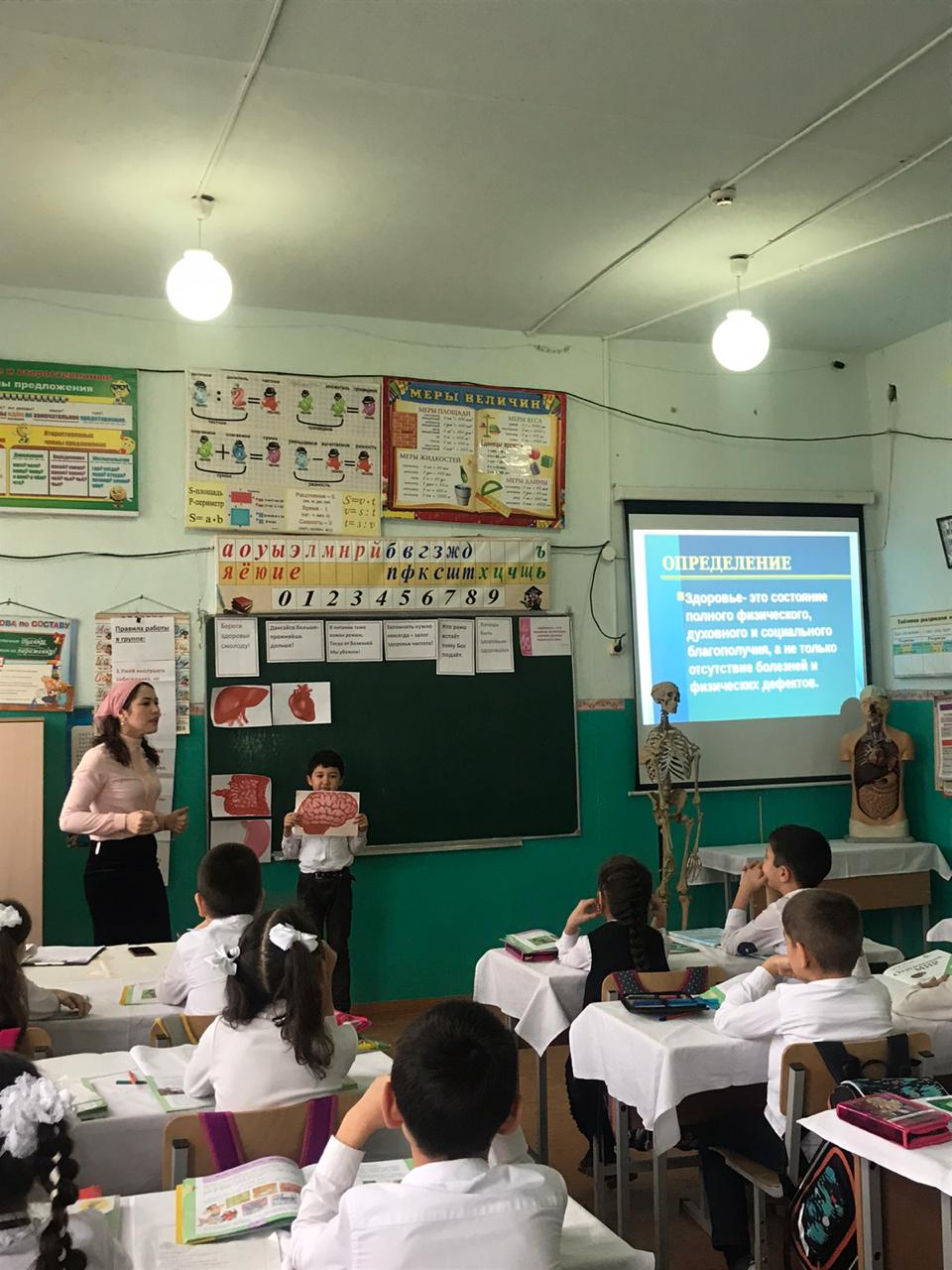 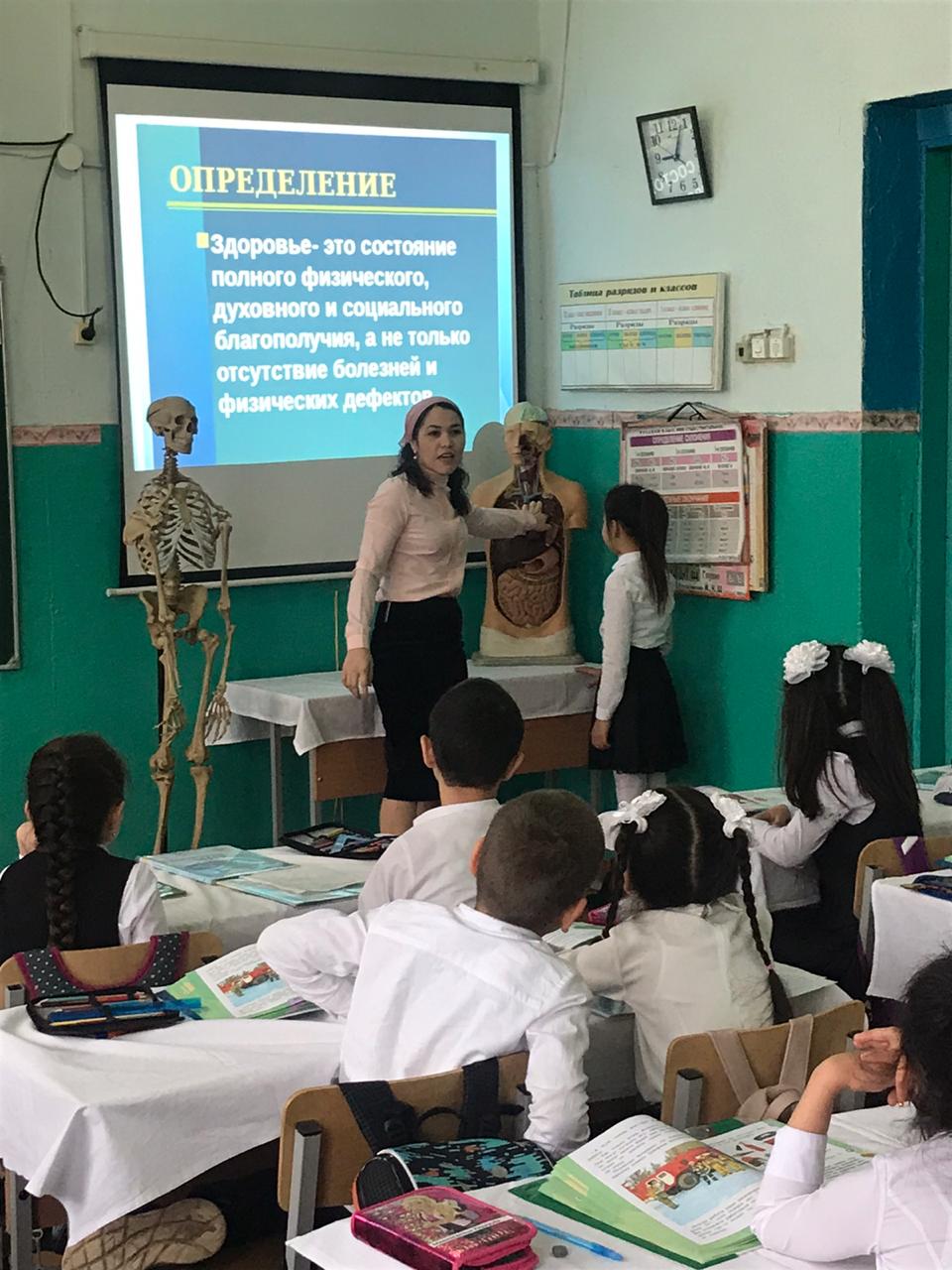 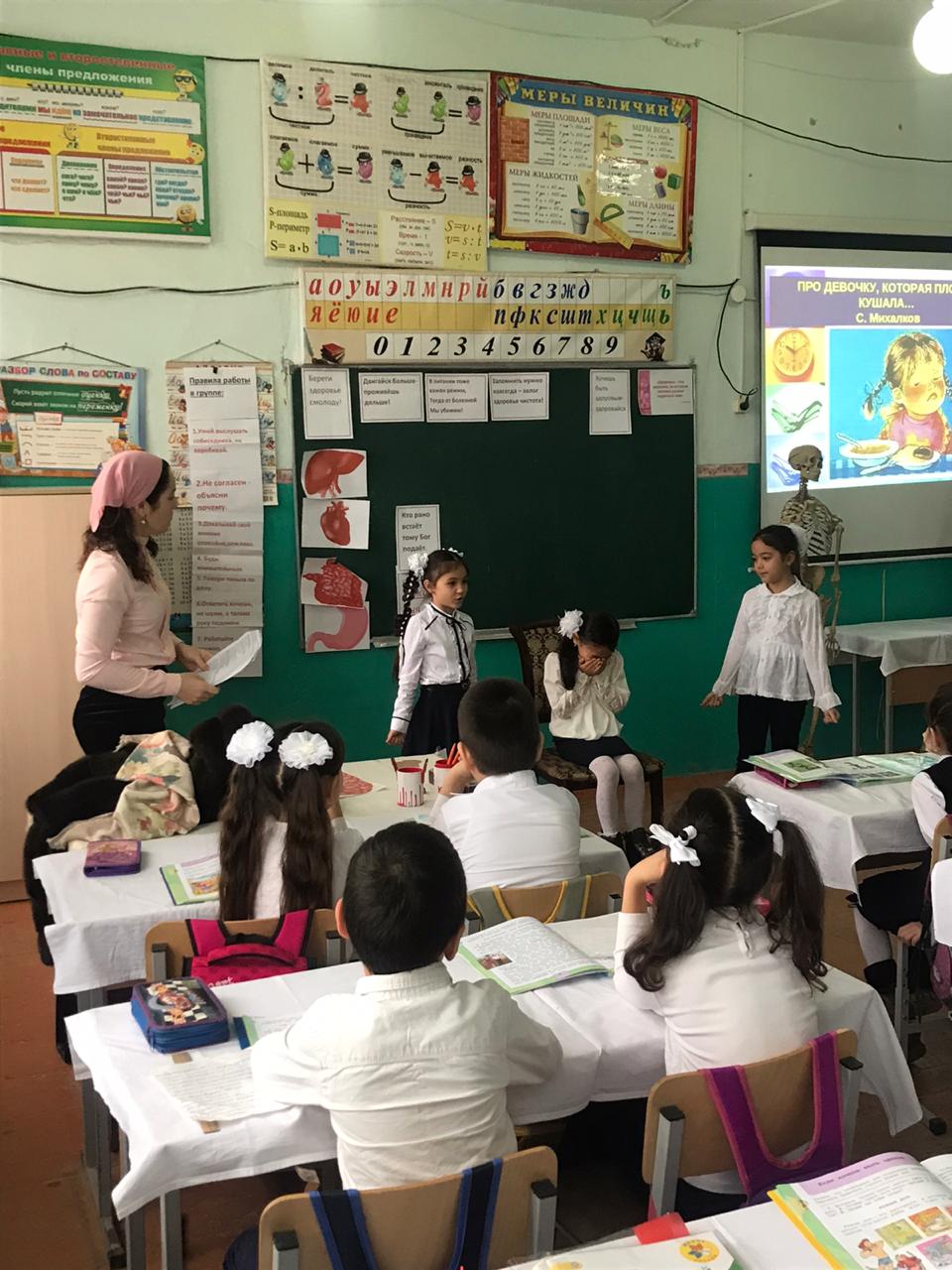 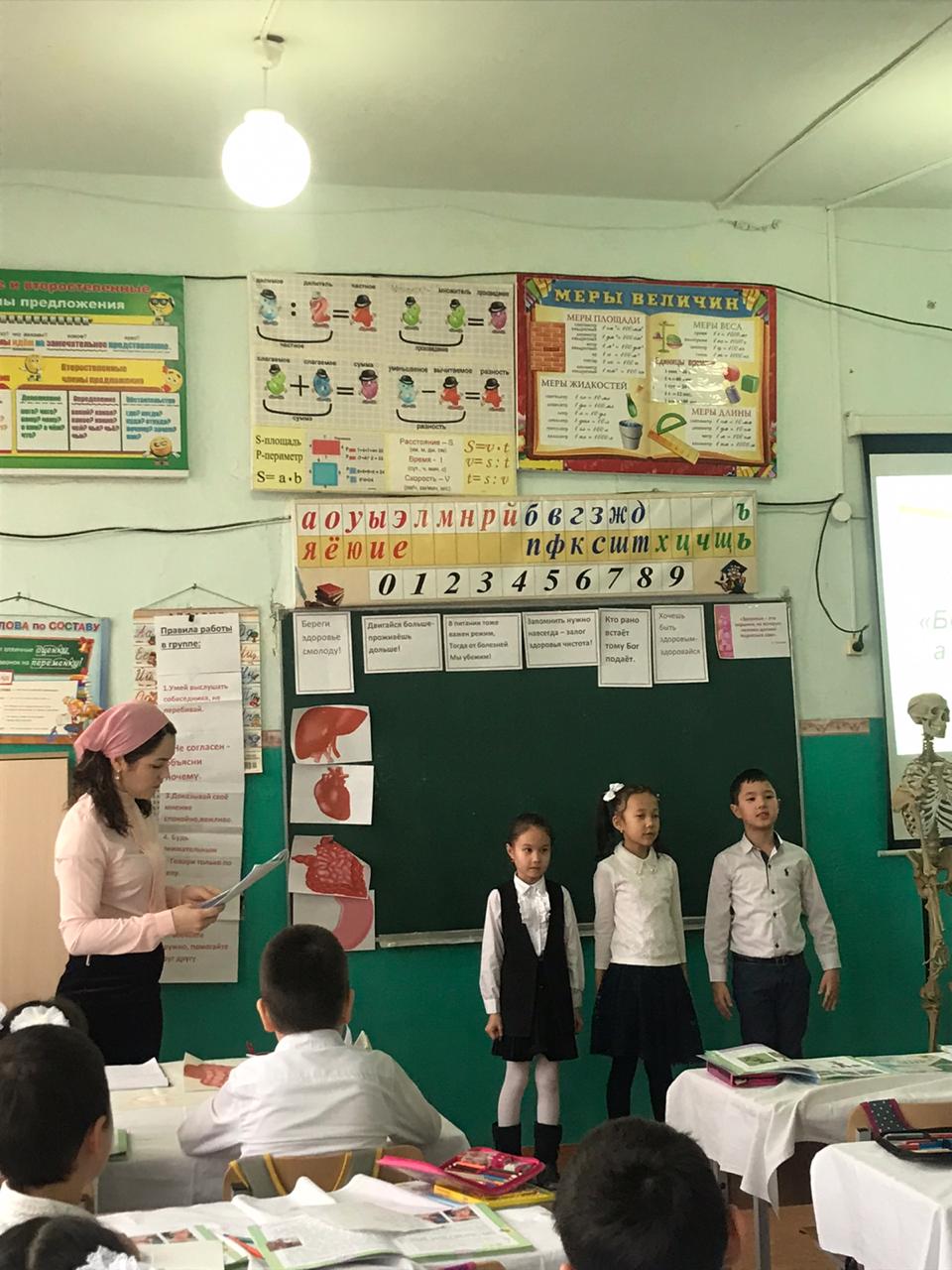 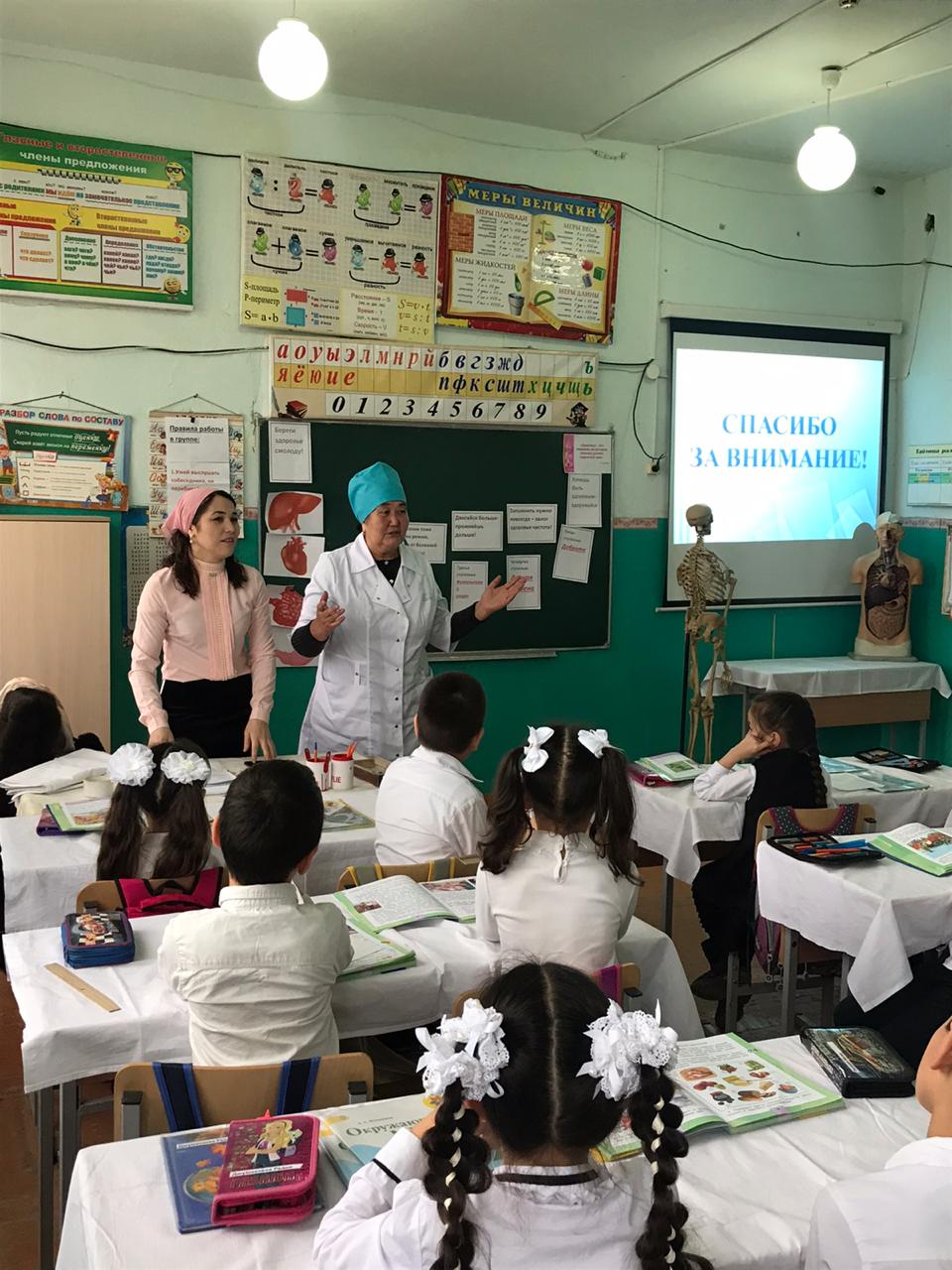 Зам. дир. по УВР в начальных классах ………./ Мурзаева Г.С./